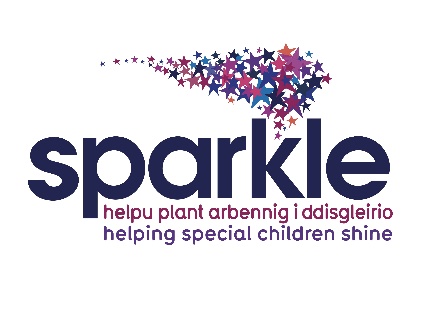 Sparkle Aquatic HelperJob DescriptionPost title:			Sparkle Aquatic HelperResponsible to:	Sparkle Leisure Team Leader Location:			Serennu Children’s CentreRate of pay:		National minimum wage – £6.40 (under 18) £8.60 (under 21) £11.44 (over 21)Hours: 	Friday 4.15-6.30pm / Saturday 9.45am-12.15pmContract Period:		Permanent contractJob PurposeTo offer assistance to children/young people with disabilities and/or developmental difficulties from within the swimming pool, under the supervision of a swimming teacher. The role may also entail offering support to the swimming teacher in a poolside capacity, by observing the children/young people within the lesson, and also assisting with administration duties.  The role of the Aquatic HelperTo be a role modelAssist children and young people in the water that need support, by encouraging them, offering manual support and reassurance.Ensure equipment is set up ready for the start of the lesson.Assist the swimming teacher in delivering fun, challenging, enjoyable lessons.Assist in checking of teaching equipment, ensuring it is fit for purpose. Report any defects in apparatus and equipment to Sparkle Lifeguards or Sparkle Team Leader.Treat all children and young people fairly and consistently.Ensure professionalism at all times. Participate in all necessary external and internal training as required by Sparkle or Aneurin Bevan University Health Board and comply with the requirements of ongoing training in line with your qualification. Assist in the promotion of the facility by maintaining a high standard of dress and appearance at all times.To volunteer your time on up to 4 days per annum (pro rata) for the purposes of running or assisting in Sparkle Fun Days or similar.Undertake any other duties, commensurate with the grade of the post, as directed by the Sparkle Leisure Team Leader.Management ResponsibilitiesNo management responsibilitiesResponsible toSparkle Leisure Team LeaderSpecial ConditionsThis job requires a satisfactory DBS check, children barred list check and occupational health check. Two satisfactory references are also required as is proof of identification and authorisation to work in the UK.
Disclosure and Barring Service checkThis post will result in you having substantial contact with children. By virtue of the Rehabilitation of Offenders Act 1974 (Exceptions) Order 1975, the Children’s Act 1989 and/or the Police Act 1997, you are required to reveal any criminal convictions, bind over orders or cautions, including those which would normally be regarded as spent. You must complete the relevant section on the application form – your application will be returned if this section is incomplete. If successful in your application you will subject to a Disclosure and Barring check to include the children barred list check.Person SpecificationEssentialDesirableIndicated byExperienceExperience of working in a leisure facilityWorking with Children and Young People with a disability or developmental difficulty and their familiesApplication Form & InterviewsKnowledgeKnowledge of swimming and swimming techniques that are taught to help participantsApplication Form & InterviewsProfessional SkillsAbility to interact with children & young peopleEstablish good working relationships with staff and volunteersAre able to adapt quickly and flexibly to situations to ensure the smooth running of sessions should unexpected events occur Are polite and courteous at all times, regardless of the situationApplication Form, Interviews & referencesPersonal AttributesMotivatedAdopt a friendly, happy, welcoming approachApproachableExcellent communication skillsReliable and committedOrganisedAble to work as part of a teamShow empathy, patience and understandingApplication Form, Interviews & references